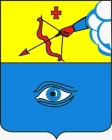 ПОСТАНОВЛЕНИЕ___25.04.2024___                                                                                       № __18/9_ г. ГлазовОб утверждении Положения о принятии решения о списании затрат, понесенных на незавершенное строительство объектов капитального строительства собственности муниципального образования «Городской округ «Город Глазов» Удмуртской Республики», финансовое обеспечение которых осуществлялось за счет бюджета города ГлазоваВ соответствии с пунктом 3 постановления Правительства Российской Федерации от 7 сентября 2021 года N 1517 "О принятии решений о списании объектов незавершенного строительства или затрат, понесенных на незавершенное строительство объектов капитального строительства федеральной собственности, финансовое обеспечение которых осуществлялось за счет средств федерального бюджета", пунктом 2 постановления Правительства Удмуртской Республики от 12.08.2022 N 415 "Об утверждении Положения о принятии решения о списании затрат, понесенных на незавершенное строительство объектов капитального строительства собственности Удмуртской Республики, финансовое обеспечение которых осуществлялось за счет средств бюджета Удмуртской Республики" постановляю:1.	Утвердить прилагаемое Положение о принятии решения о списании затрат, понесенных на незавершенное строительство объектов капитального строительства собственности муниципального образования «Городской округ «Город Глазов» Удмуртской Республики», финансовое обеспечение которых осуществлялось за счет средств бюджета города Глазова (далее - Положение).2.	Разместить настоящее постановление на официальном сайте муниципального образования «Городской округ «Город Глазов» Удмуртской Республики» в информационно-телекоммуникационной сети "Интернет".УтвержденопостановлениемАдминистрации города Глазоваот __25.04.2024__ № _18/9_Положение о принятии решения о списании затрат, понесенных на незавершенное строительство объектов капитального строительства собственности муниципального образования «Городской округ «Город Глазов» Удмуртской Республики», финансовое обеспечение которых осуществлялось за счет средств бюджета города Глазова1. Настоящее Положение устанавливает порядок принятия решения о списании затрат, понесенных на незавершенное строительство объектов капитального строительства собственности муниципального образования «Городской округ «Город Глазов» Удмуртской Республики», финансовое обеспечение которых осуществлялось за счет средств бюджета города Глазова (далее - решение о списании).2. Решение о списании принимается в отношении затрат, понесенных на незавершенное строительство объектов капитального строительства собственности муниципального образования «Городской округ «Город Глазов» Удмуртской Республики», финансовое обеспечение которых осуществлялось за счет средств бюджета города Глазова, включая затраты на проектные и (или) изыскательские работы (далее - произведенные затраты).3. Решение о списании произведенных затрат принимается при наличии следующих оснований:1) вложения произведены в проектные и (или) изыскательские работы, по результатам которых проектная документация не утверждена или утверждена более 5 лет назад, но не включена в реестр типовой проектной документации или не признана экономически эффективной проектной документацией повторного использования;2) отсутствие оснований для государственной регистрации прав на объекты незавершенного строительства, в отношении которых произведены затраты, в Едином государственном реестре недвижимости, предусмотренных статьей 14 Федерального закона "О государственной регистрации недвижимости".4. Решение о списании :1) в случае, если размер произведенных затрат составляет свыше 100 млн. рублей, решение о списании принимается  в форме  постановления Администрации города Глазова; 2) в иных случаях :-  решение о списании произведенных затрат, которые учтены в бухгалтерском учете муниципального учреждения, принимается  в форме распоряжения руководителя органа Администрации города Глазова, осуществляющего в отношении муниципального учреждения функции и  полномочия учредителя, являющегося юридическим лицом и  полномочия главного распорядителя средств местного  бюджета,  или   полномочия главного распорядителя средств местного  бюджета в случае, если орган, осуществляющий функции и полномочия учредителя юридическим лицом не является;-решение о списании произведенных затрат, которые учтены в бухгалтерском учете муниципального унитарного предприятия принимается в форме распоряжения руководителя органа Администрации города Глазова  осуществляющего  отраслевое руководство в соответствии с закрепленными Администрацией города Глазова полномочиями по осуществлению прав собственника имущества муниципального унитарного предприятия. 5. Решение о списании произведенных затрат должно содержать следующие сведения:1) наименование муниципального учреждения, муниципального унитарного предприятия, в бухгалтерском учете которого учтены произведенные капитальные вложения;2) общий размер произведенных затрат с выделением размера затрат, произведенных за счет средств города Глазова, и распределение их по видам (проектные и (или) изыскательские работы, строительно-монтажные работы, приобретение оборудования, включенного в смету строительства объекта капитального строительства) (при наличии такой информации);3) период, в течение которого производились затраты.6. Руководитель муниципального учреждения, муниципального  унитарного предприятия,  которому необходимо списать произведенные затраты, которые учтены в бухгалтерском учете муниципального учреждения или муниципального предприятия, направляет соответственно в орган Администрации города Глазова, осуществляющий функции и полномочия учредителя в отношении муниципального  учреждения  либо в орган Администрации города Глазова, осуществляющий отраслевое руководство муниципальным унитарным предприятиям (далее – Уполномоченный орган)  пояснительные материалы, которые должны содержать:1) наименование объекта, на создание которого произведены затраты;2) первичную учетную документацию по учету работ в капитальном строительстве при наличии таких документов (акты о приемке выполненных работ (КС-2), справки о стоимости выполненных работ и затрат (КС-3), акты приемки законченного строительством объекта приемочной комиссией (КС-14), товарные накладные по форме N ТОРГ-12, иные документы);3) размер произведенных затрат;4) год начала осуществления произведенных затрат;5) обоснование невозможности и (или) нецелесообразности осуществления дальнейших затрат, завершения строительства объекта незавершенного строительства, с финансово-экономическим обоснованием, а также с заключениями экспертных организаций о несоответствии проектной документации установленным нормам и требованиям либо иными документами, подтверждающими, что вложения произведены в проектные и (или) изыскательские работы, по результатам которых проектная документация не утверждена или утверждена более 5 лет назад, но не включена в реестр типовой проектной документации или не признана экономически эффективной проектной документацией повторного использования. 7.  Уполномоченный орган  подготавливает проект решения о списании  и с пояснительными материалами  направляет на согласование в Управление имущественных отношений Администрации города Глазова, Управление архитектуры и градостроительства Администрации города Глазова, Управление финансов Администрации города Глазова  (далее- Управления Администрации города Глазова). Срок согласования проекта решения о списании не должен превышать 14 календарных дней. 8. Управления Администрации города Глазова согласуют  проект решения о списании, либо принимают решение об отказе в согласовании проекта решения о списании при наличии одного из следующих оснований:1) отсутствие оснований, предусмотренных пунктом 3 настоящего Положения;2) отсутствие сведений и (или) документов, указанных в пункте 6 настоящего Положения;3) наличие предложений Управлений  Администрации города Глазова о дальнейшем использовании результатов произведенных затрат.9. При принятии Управлением Администрации города Глазова  решения об отказе в согласовании проекта решения о списании по основанию, предусмотренному подпунктом 2 пункта 8 настоящего Положения, руководитель муниципального учреждения, муниципального унитарного предприятия, которому необходимо списать произведенные затраты устраняют такое основание. После чего Уполномоченным органом проект решения о списании повторно направляется на согласование в порядке, предусмотренном настоящим Положением.10. После согласования Управлениями Администрации города Глазова проекта решения о списании: 1) в случае, предусмотренном подпунктом 1  пункта 4 настоящего Положения  руководитель Уполномоченного органа, направляет Главе города Глазова проект решения с приложением сведений и документов, предусмотренных пунктом 6 настоящего Положения, на подписание;2) в случае, предусмотренном подпунктом 2 пункта 4 настоящего Положения, руководитель  Уполномоченного органа : -принимает решение о списании произведенных затрат, в случае, если  Уполномоченный орган осуществляет  полномочия главного распорядителя средств  бюджета города Глазова в  отношении муниципального учреждения  либо муниципального унитарного предприятия города Глазова.-направляет согласованный проект решения с приложением документов, предусмотренных пунктом 6 настоящего Положения на подписание главному распорядителю  средств бюджета города Глазова в отношении муниципального учреждения, в случае, если  Уполномоченный орган  не осуществляет полномочия главного распорядителя бюджетных средств.  11. При принятии одним из Управлений Администрации города Глазова решения об отказе в согласовании проекта решения о списании в случае, предусмотренном подпунктом 1   пункта 4 настоящего Положения, по основанию, предусмотренному подпунктом 3 пункта 8 настоящего Положения, Уполномоченным органом в течение 30 календарных дней со дня получения указанного решения подготавливается план мероприятий по дальнейшему использованию результатов произведенных затрат с указанием сроков реализации соответствующих мероприятий и направляется на утверждение Главе города Глазова.12. В случае невозможности реализации указанного в пункте 11 настоящего Положения плана мероприятий, Уполномоченным органом  направляется Главе города Глазова предложение о списании произведенных затрат с приложением проекта постановления Администрации города Глазова.13. При принятии одним из Управлений Администрации города Глазова решения об отказе в согласовании проекта решения о списании в случае, предусмотренном подпунктом 2 пункта 4 настоящего Положения, по основанию, предусмотренному подпунктом 3 пункта 8 настоящего Положения, Уполномоченным органом  в течение 30 календарных дней со дня принятия указанного решения подготавливается и утверждается план мероприятий по дальнейшему использованию результатов произведенных затрат с указанием сроков реализации соответствующих мероприятий.14. В случае невозможности реализации указанного в пункте 13 настоящего Положения плана мероприятий Уполномоченный орган  принимает решение в соответствии с подпунктом 2 пункта 10 настоящего Положения. 15. Критериями невозможности реализации плана мероприятий, указанного в пункте 11 настоящего Положения и утвержденного Главой города Глазова, и плана мероприятий, указанного в пункте 13 настоящего Положения (далее - планы мероприятий), являются:перенос более двух раз изначально установленного планового срока реализации планов мероприятий, повлекший увеличение срока реализации планов мероприятий более чем в два раза по сравнению с изначально установленным, при условии, что Уполномоченным органом  приняты все необходимые и достаточные меры для обеспечения его своевременной реализации (при наличии документального подтверждения предпринятых мер);фактическое невыполнение более 80 процентов мероприятий (событий) планов мероприятий по истечении планового срока реализации планов мероприятий (при наличии документов, подтверждающих, что Уполномоченным органом  приняты все необходимые и достаточные меры для обеспечения его своевременной реализации).Администрация муниципального образования «Городской округ «Город Глазов» Удмуртской Республики»(Администрация города Глазова) «Удмурт Элькунысь«Глазкар»  кар округ»муниципал кылдытэтлэн Администрациез(Глазкарлэн Администрациез)Глава города ГлазоваС.Н. Коновалов